Solving Quadratic Equations ProblemsSolving Quadratic Equations ProblemsSolving Quadratic Equations Problems(a)(b)(c)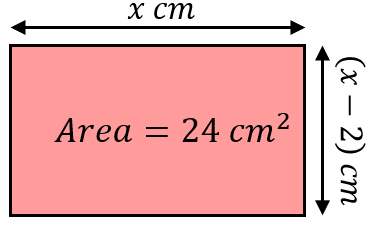 (i) Show that (ii) Hence find the length and width of the  rectangle.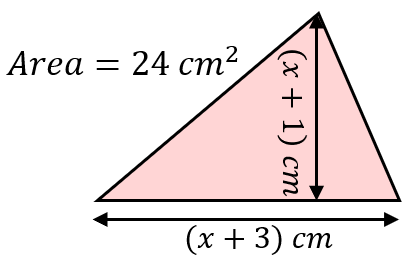 (i) Show that (ii) Hence find the width and height of the triangle.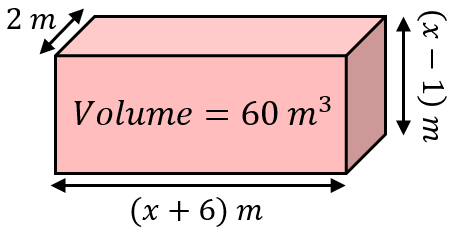 (i) Show that (ii) Hence find the dimensions of the cuboid.(d)(e)(f)Find the value of  and hence the dimensions of the trapezium. Show clear algebraic working.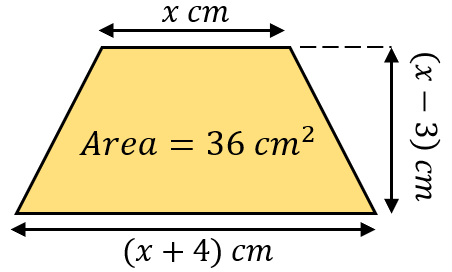 Find the value of  and hence the dimensions of the compound shape. Show clear algebraic working.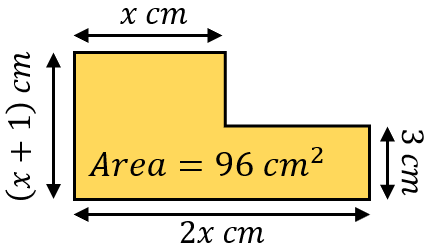 Find the value of  and hence the dimensions of the cuboid. Show clear algebraic working.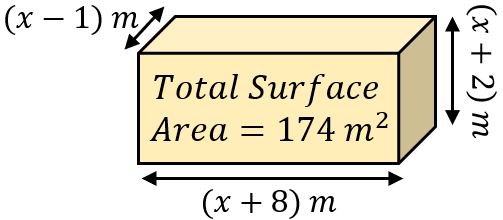 